CÁC BẠN LỚP 1A ĐẾN VỚI SÂN CHƠI TRẠNG NGUYÊN TIẾNG VIỆT    Trạng nguyên Tiếng Việt là một sân chơi trí tuệ bổ ích của các bạn học sinh. Đây là một trải nghiệm mới mẻ với các bạn học sinh lớp 1. Nhưng với lòng quyết tâm và sự cố gắng, nhiều bạn học sinh lớp 1A - trường Tiểu học Trung Mầu đã đạt được  thành tích đáng kể.   Sau đây là thành tích của các bạn: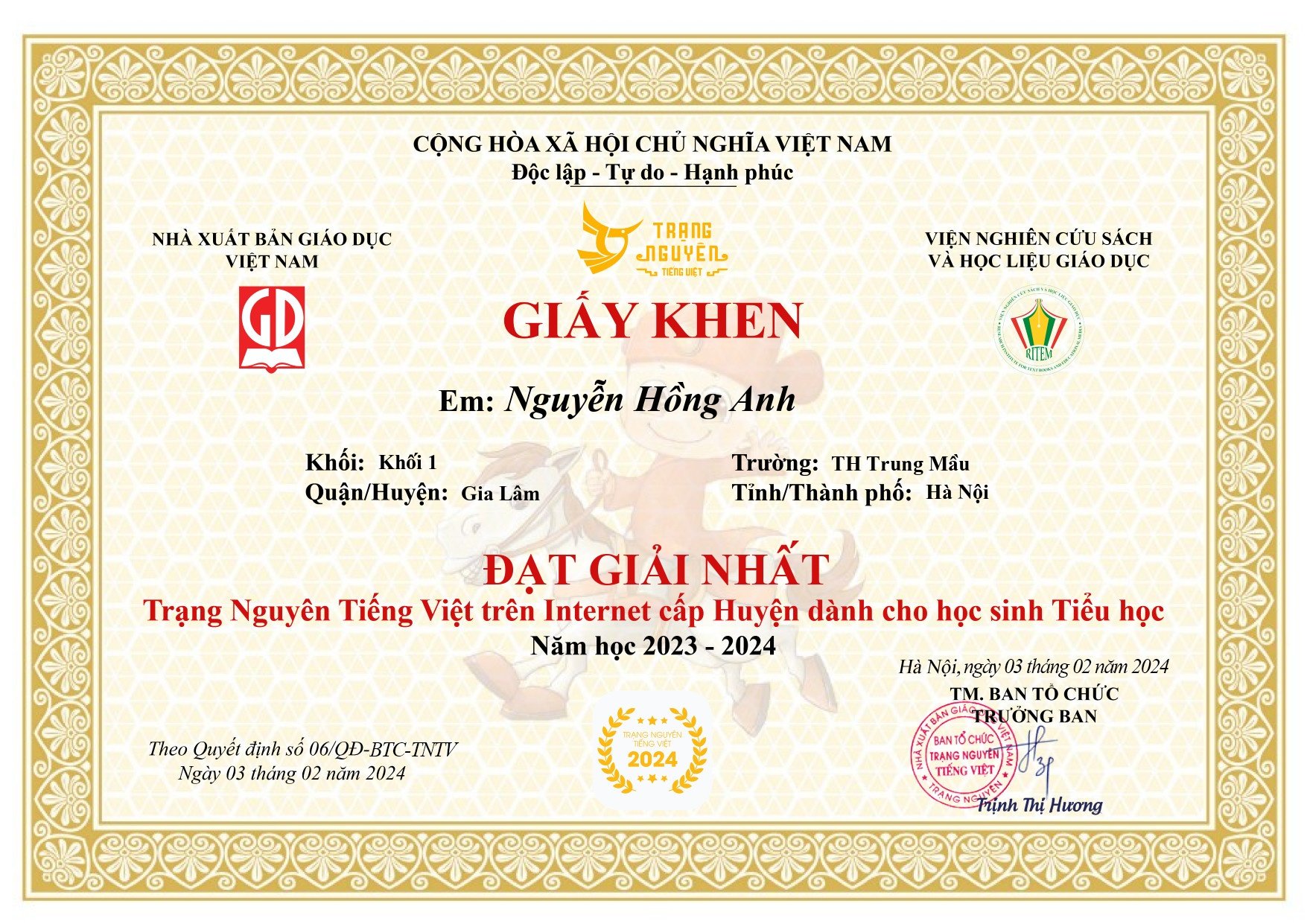 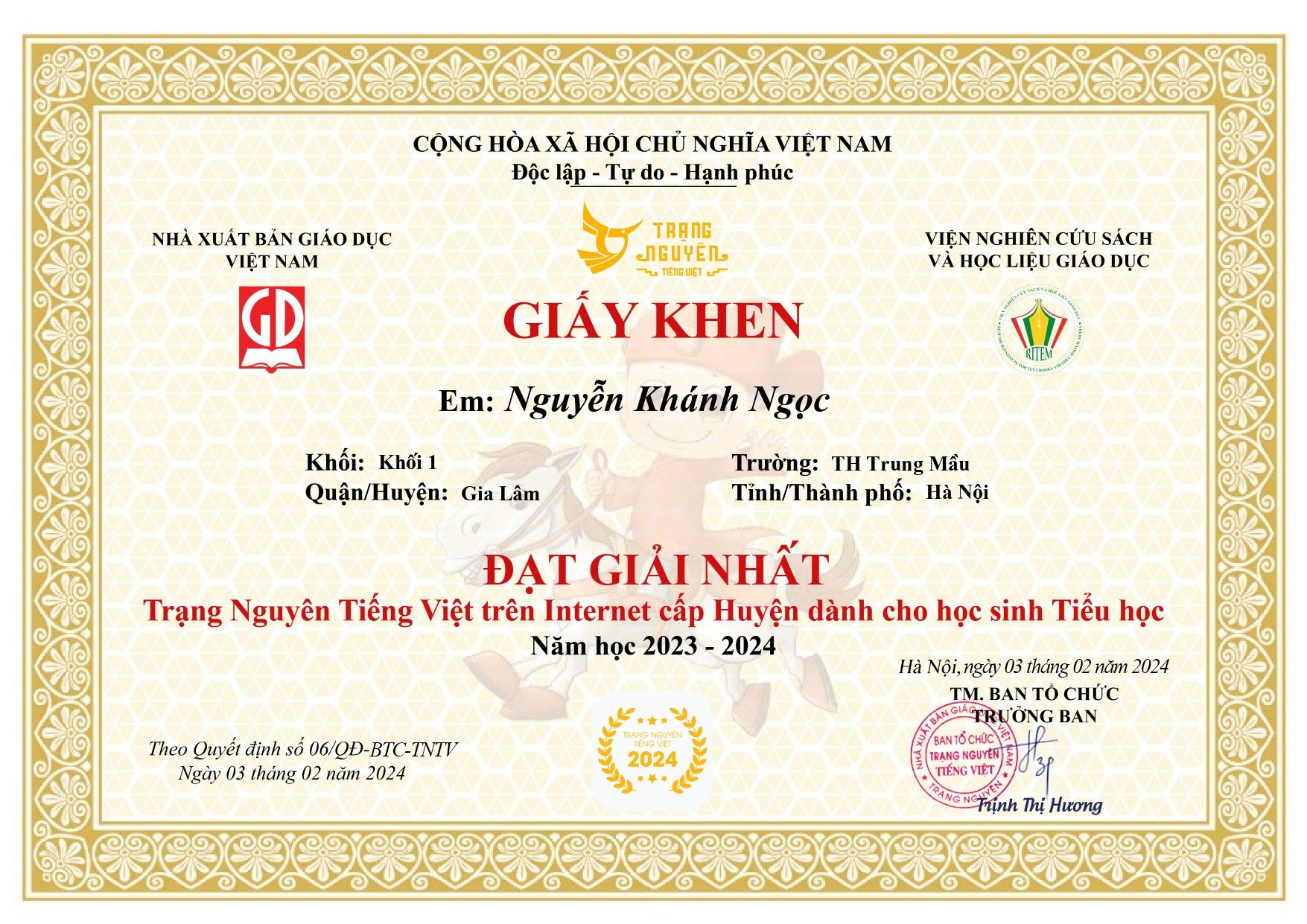 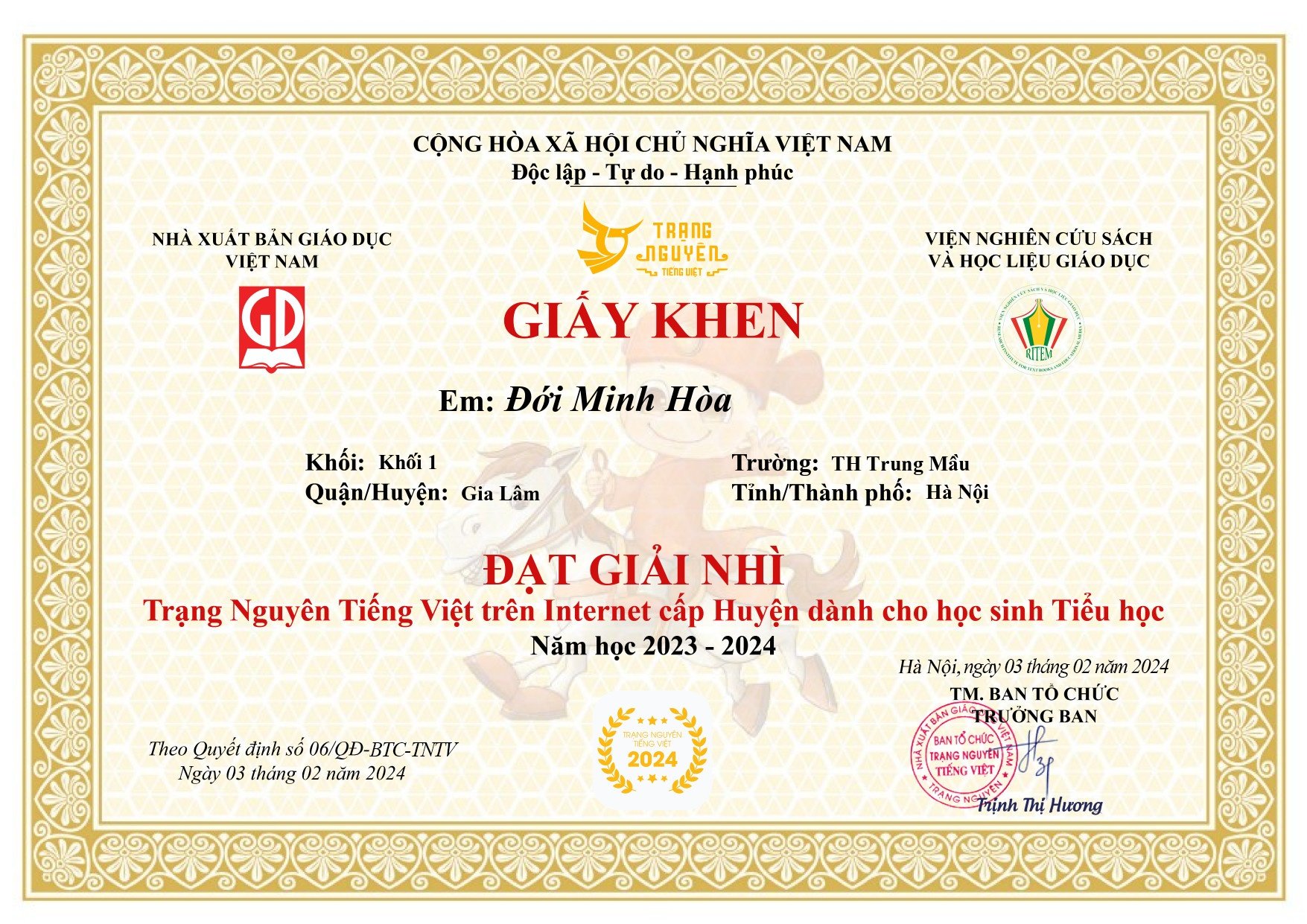 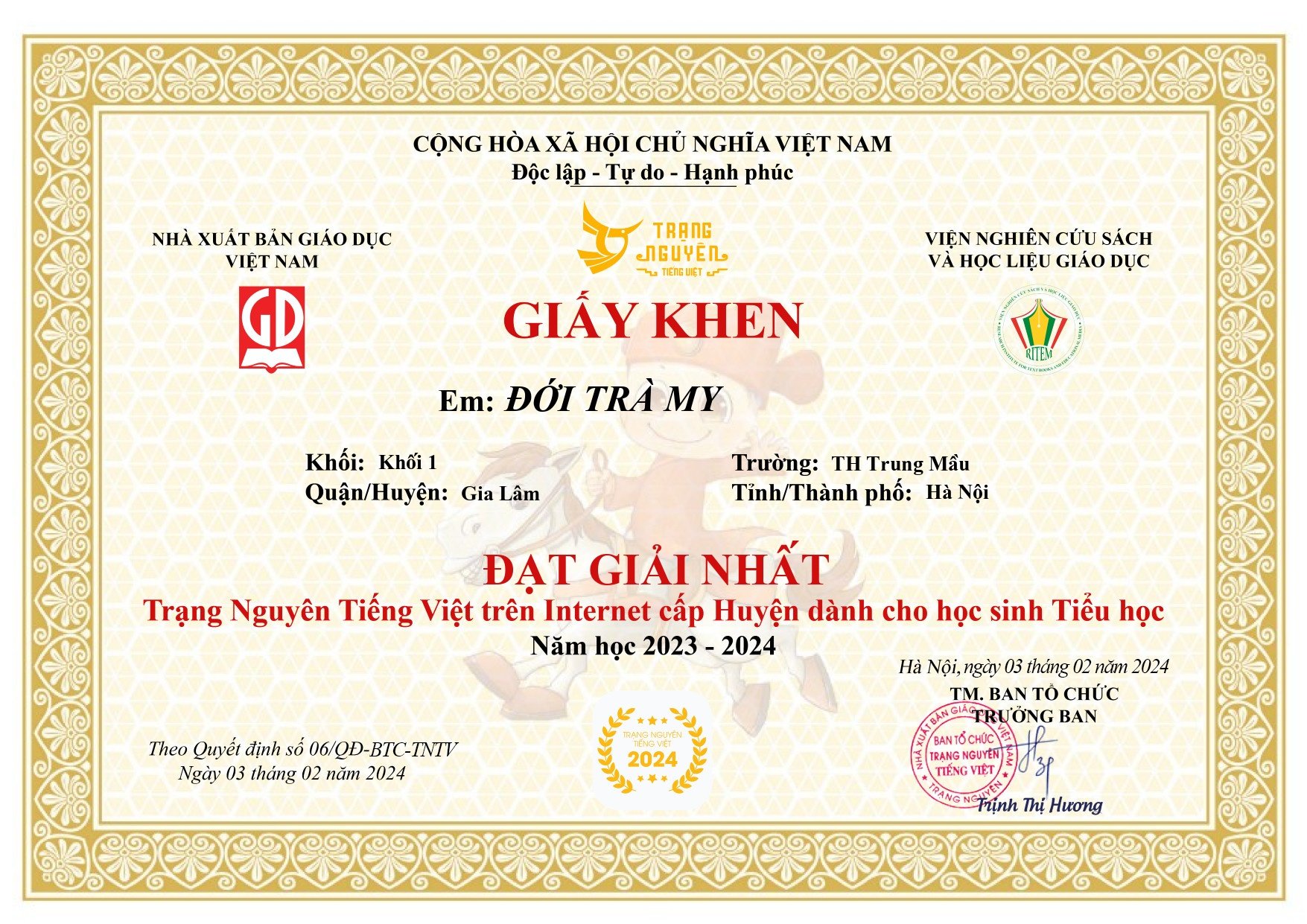 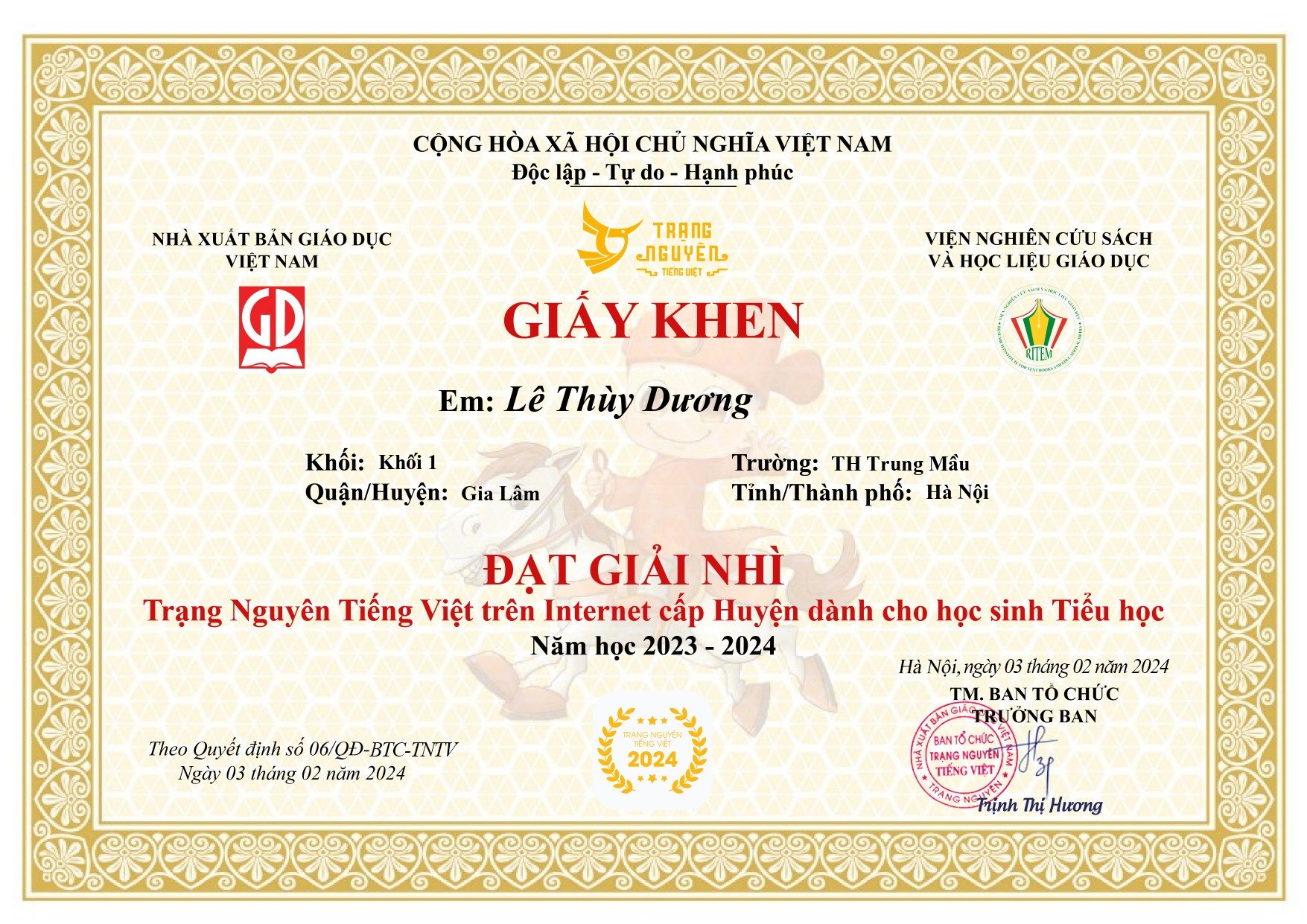 